JEUDI 25 NOVEMBRE 2021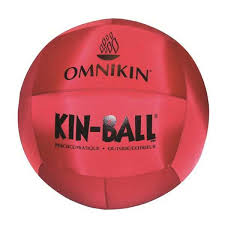 Journée Initiation kinball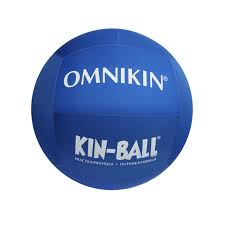 Salle polyvalente Vervins, Place Sohier Vervins 02140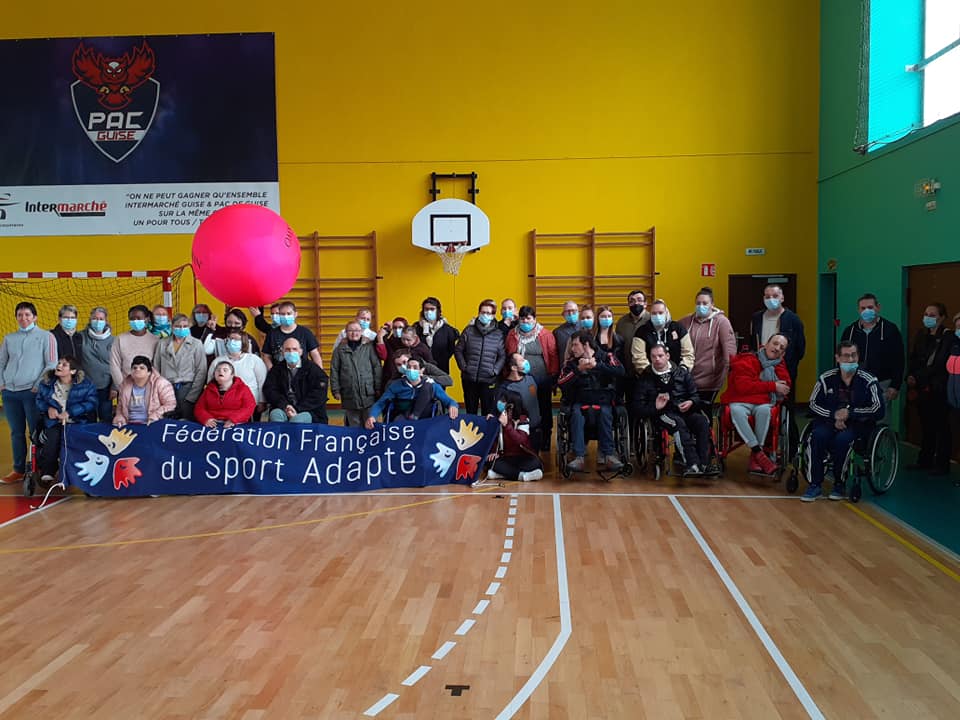 INFORMATION Programme de la journée10h00 : accueil public adulte (+ 21 ans) 10h30-12h30 : Pratique sur les différents ateliers proposés 12h30-13h30 : Repas (possibilité de manger sur place, prévoir pique-nique)13h30 : Clôture de la manifestation, remise des récompenses  Condition d’inscription Cette journée est ouverte aux personnes en situation de handicap mental et/ou psychique, à partir de l’âge de 21 ans, dans une association ou un établissement médico-social et :Titulaires d’une licence sportive jeune annuelle FFSA ,OÙD’un pass’ sportif à 10 euros (+ certificat de non-contre-indication à la pratique du sport en cours de validité + attestation de responsabilité civile)A prévoir :Tenue de sport (short ou jogging/basket/tee-shirt), pour les pratiquants et accompagnants–    bouteille d’eauAccès au vestiaire autoriséPour vous inscrire à cette journée, veuillez renvoyer la fiche d’inscription ci-jointe avant le : 19 novembre 2021ATTENTION ! Pour des raisons d’organisation, et respect des consignes sanitairesLe nombre de places est limité à 70 places maximum (5 sportifs/groupe) Les premiers à retourner le dossier seront prioritaires. Prise en compte : date de réception PROTOCOLE SANITAIREPour que la journée se déroule dans les meilleures conditions possibles, merci de respecter les consignes suivantes :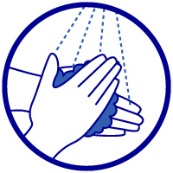 Se laver les mains avant et après chaque activité(gel hydroalcoolique)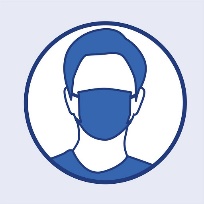 Port du masque hors activitésAprès chaque passage de groupe, le matériel sera désinfectéUn chemin sera à suivre pour que les groupes ne se croisent pasChaque établissement est reponsable de l’encadrement de ses participants et du bon respect des réglesPASS SANITAIRE OBLIGATOIRE pour toutes les personnes présentes sur la manifestation âgées de 12 ans et plus (sportifs, bénévoles, intervenants, accompagnateurs…) Attention, possibilité que ce protocole évolue en fonction des directives gouvernementalesFiche d’inscription journée initiation Kinball25/11/2021A renvoyer avant le 19 novembre 2021 à : adrien.louchez@sportadapte.frNOM DU RESPONSABLE :……………………………………………………………………………………CLUBS / ETABLISSEMENT :………………………………………………………………………………….N°affiliation :…………………………ADRESSE :…………………………………………………………………………………………………………..Téléphone :…………………………………  E-mail :………………………………………………………..*Tarif licence découverte pour les non-licenciés (10 euros)Certificat Médical (Si le sportif n’est pas licencié au sport adapté et qu’il décide de souscrire à une licence découverte)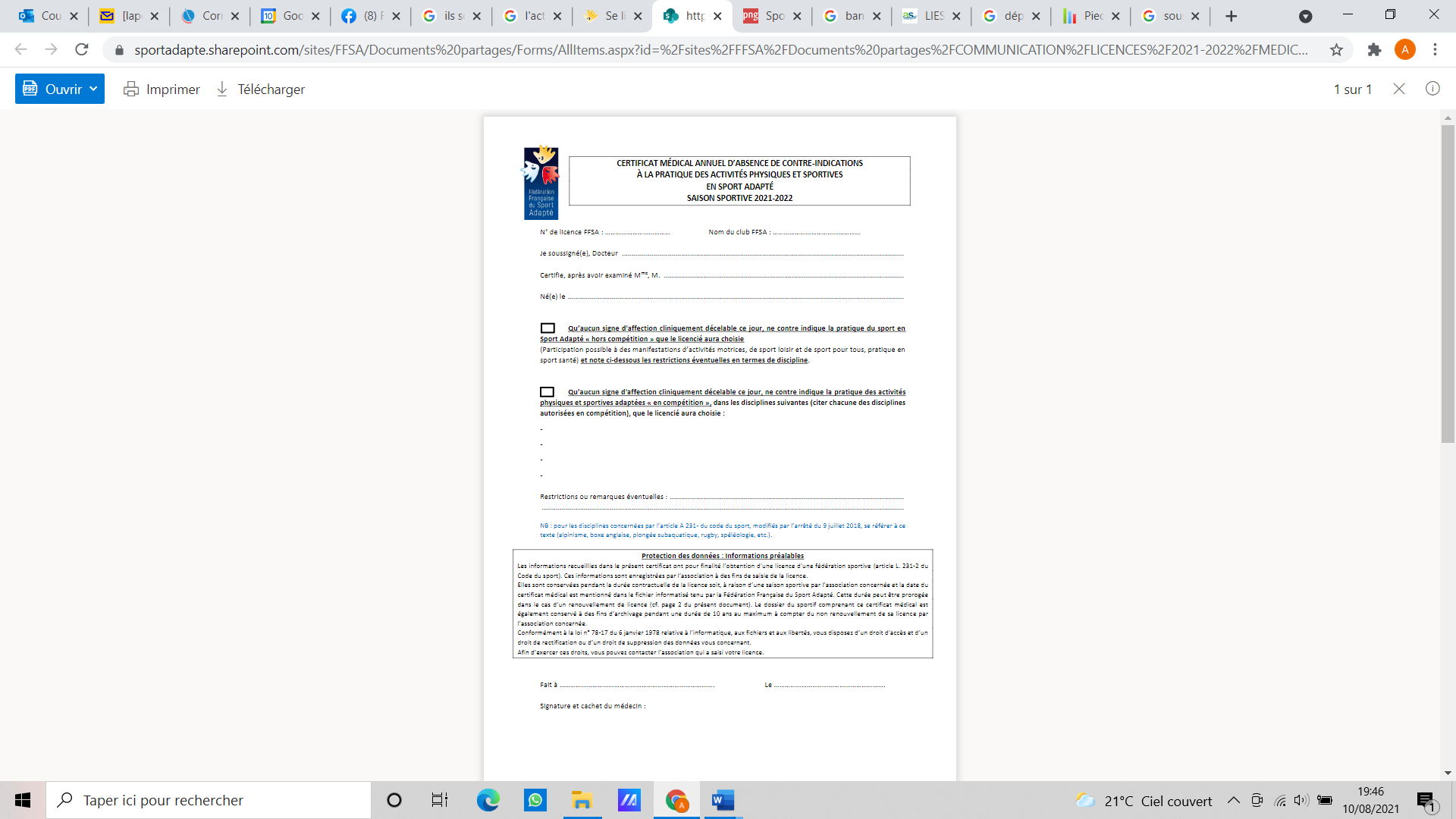 DROIT A L’IMAGEDroit à l’image Je soussigné(e)___________________________________________________________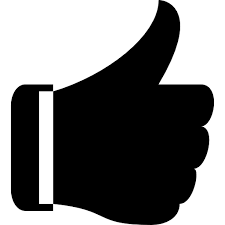 Accepte d’être photographié(e) et/ou être pris(e) en vidéo par le photographe de l’évènement 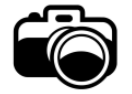 N’accepte pas d’être photographié(e) et/ou être pris(e) en vidéo par le photographe de l’évènement Ces images peuvent être utilisées sous quelques formes que ce soit (Album de l’évènement, etc.) Je m’engage à ne pas tenir responsable le photographe ainsi que les organisateurs et toutes autres personnes agissantes avec sa permission.En signant cet article, je déclare avoir lu les conditions du droit à l’image.Fait à____________									Le______________																					Signature :PLAN D’ACCESLieu de pratique : Salle Polyvalente
Place SohierVervins 02140
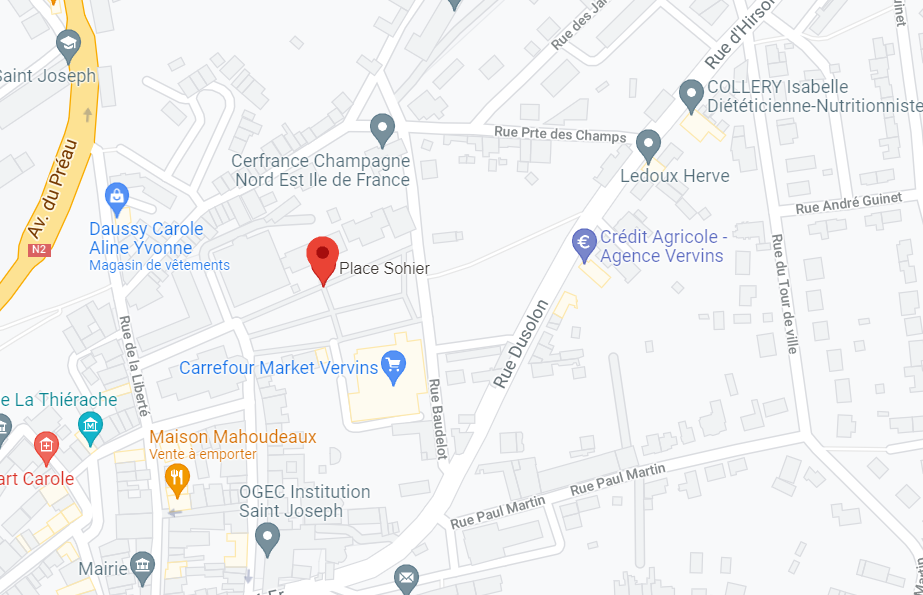 Contact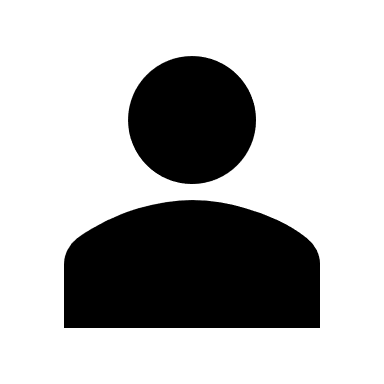 Adrien Louchez 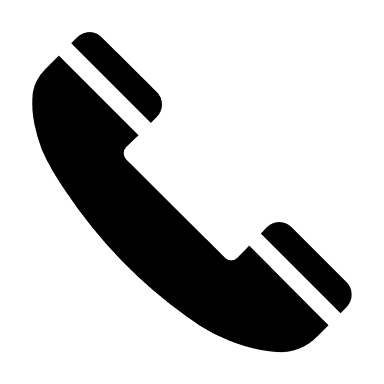 06-50-15-93-07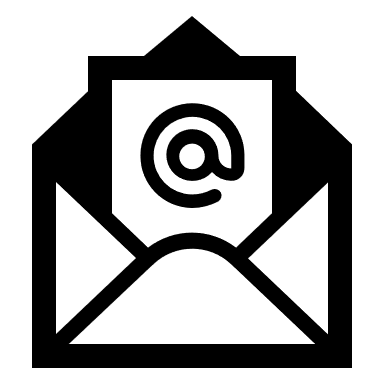 adrien.louchez@sportadapte.frNOMPRENOMDATE NAISSANCE ET AGESEXEN°LICENCELicence découverte*10 eurosTOTAL A PAYER (chèque à l’ordre du CDSA 02) :TOTAL A PAYER (chèque à l’ordre du CDSA 02) :TOTAL A PAYER (chèque à l’ordre du CDSA 02) :TOTAL A PAYER (chèque à l’ordre du CDSA 02) :TOTAL A PAYER (chèque à l’ordre du CDSA 02) :                   €